DODATEK č. 2k Nájemní smlouvě na prostory v budově Lighthouse Towers, Holešovice, PrahaTento Dodatek č. 2 („Dodatek“) k Nájemní smlouvě ze dne 29. května 2020 („Nájemní smlouva“) se uzavírá dne 17. května 2023MEZI:(1)	SCF LH I, s. r. o.společností s ručením omezeným založenou podle zákonů České republikyse sídlem na adrese Sokolovská 394/17, Karlín, 186 00 Praha 8IČ: 108 99 286zapsanou v obchodním rejstříku vedeném Městským soudem v Praze, sp. zn. C 350414(„Pronajímatel“)a(2)	ČR – Energetický regulační úřadse sídlem na adrese Masarykovo náměstí 91/5, 586 01 JihlavaIČ: 708 94 451(„Nájemce“, Pronajímatel a Nájemce společně též jako „Strany“)BYLO DOHODNUTO následující:I.VýkladStrany si přejí upravit některá práva a povinností vyplývající z Nájemní smlouvy, a proto uzavírají tento Dodatek.Není-li v tomto Dodatku stanoveno jinak, mají pojmy použité v tomto Dodatku s velkým počátečním písmenem stejný význam jako v Nájemní smlouvě.II.Předmět úpravStrany tímto potvrzují, že výše nedoplatku Nájemce na Provozních nákladech za rok 2022 (tj. rozdíl mezi (i) Odhadovaným podílem Nájemce na Provozních nákladech a Fixními náklady za další služby oproti (ii) skutečnému Podílu Nájemce na Provozních nákladech za energie za rok 2022) činí 419.725,14 Kč plus příslušná DPH. Vyúčtování za rok 2022 tvoří Přílohu 1 tohoto Dodatku. Nájemce výše uvedený nedoplatek uhradí v souladu s čl. 2.3 Nájemní smlouvy. Strany se dále dohodly, že od 1. července 2023 bude výše (i) Odhadovaného podílu Nájemce na Provozních nákladech činit 91,96 Kč včetně DPH za metr čtvereční kancelářské části Pronajímaných prostor měsíčně a (ii) Fixních nákladů za další služby činit 78,65 Kč včetně DPH za metr čtvereční kancelářské části Pronajímaných prostor měsíčně.III.Závěrečná ustanoveníS výjimkou změn vyplývajících z tohoto Dodatku zůstává Nájemní smlouva v plném rozsahu platná a účinná.Tento Dodatek nabývá platnosti dnem podpisu oběma Stranami.Dodatek je vyhotoven ve dvou (2) originálech v českém jazyce, přičemž každá Strana obdrží po jednom (1) vyhotovení.SCF LH I, s. r. o.	Podpis: 					Podpis:				Jméno:	Ing. Josef Malíř	 		Jméno:	Ing. Zdeněk ŠoustalFunkce:	jednatel				Funkce:	jednatelČR – Energetický regulační úřadPodpis: 					Jméno:	Ing. Bc. Monika Duffková Funkce:	ředitelka Odboru správy úřaduPříloha 1Přehled vyúčtování za rok 2022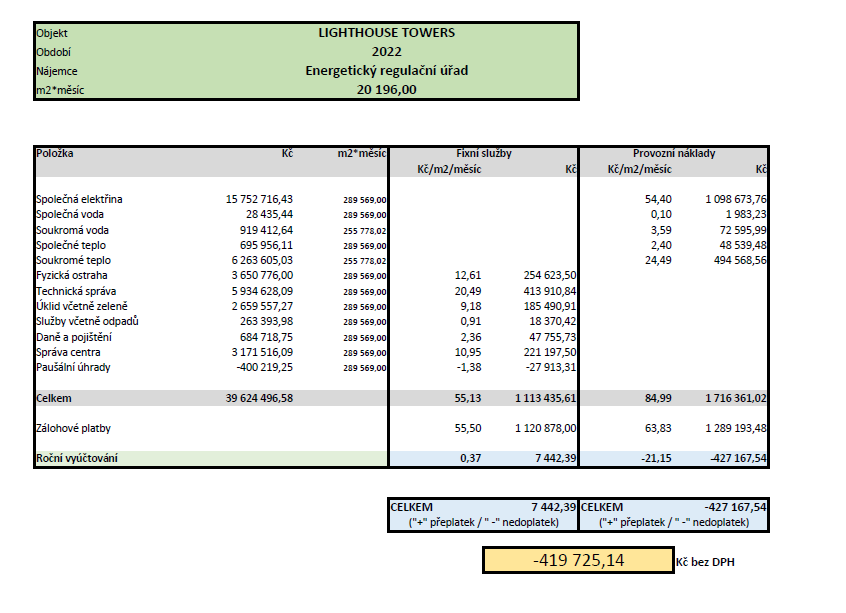 